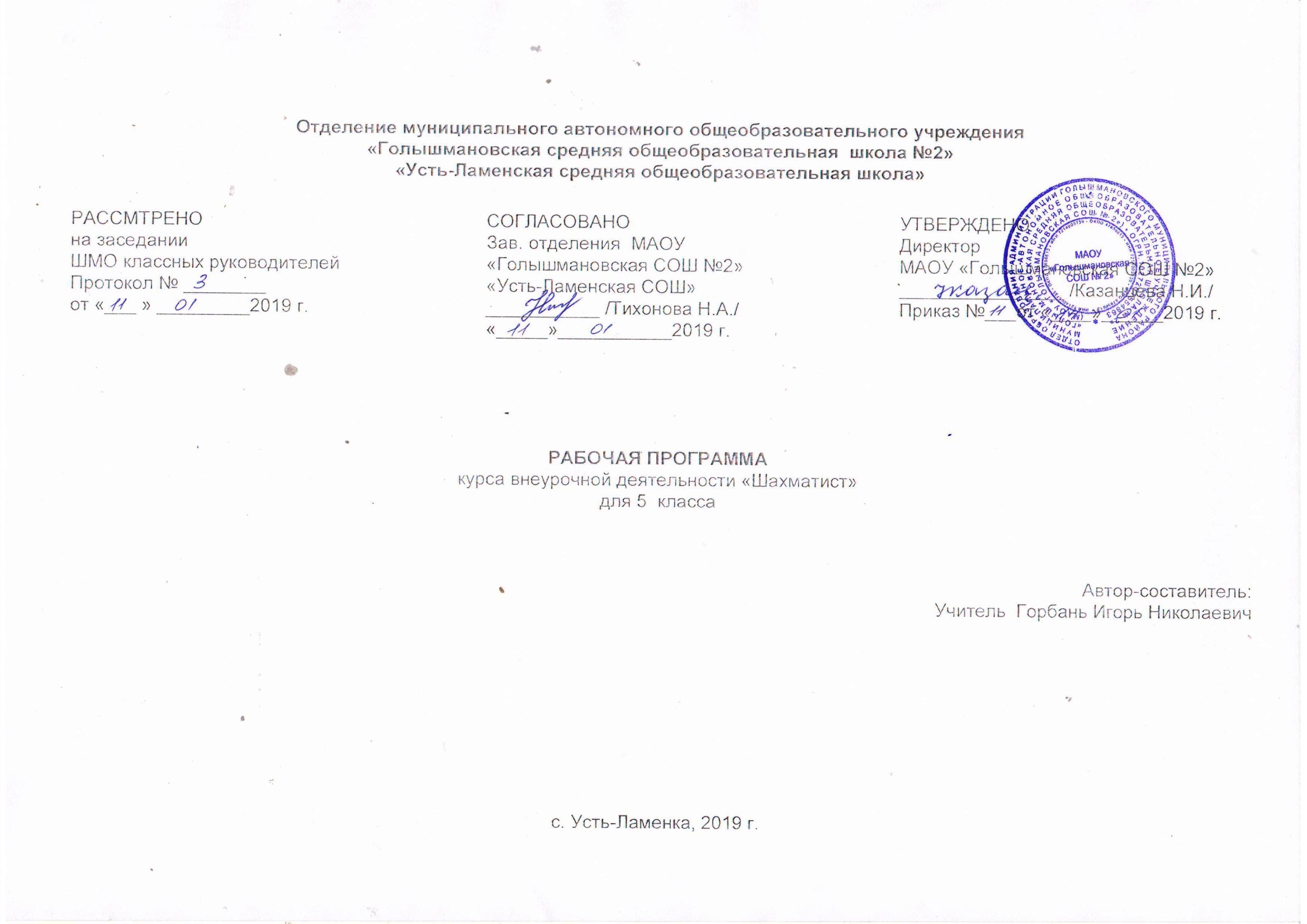 1. Результаты освоения курса внеурочной деятельностиЛичностные результаты– формирование чувства гордости за свою Родину, формирование ценностей многонационального российского общества;– формирование уважительного отношения к иному мнению, истории и культуре других народов;– развитие мотивов учебной деятельности и формирование личностного смысла учения;– развитие самостоятельности и личной ответственности за свои поступки на основе представлений о нравственных нормах, социальной справедливости и свободе; – формирование эстетических потребностей, ценностей и чувств;– развитие этических качеств, доброжелательности и эмоционально-нравственной отзывчивости, понимания и сопереживания чувствам других людей;– развитие навыков сотрудничества со взрослыми и сверстниками, умения не создавать конфликтов и находить выходы из спорных ситуаций;– формирование установки на безопасный, здоровый образ жизниМетапредметные результаты: – овладение способностью принимать и сохранять цели и задачи учебной деятельности, поиска средств ее осуществления;– формирование умения планировать, контролировать и оценивать учебные действия в соответствии с поставленной задачей и условиями ее реализации; определять наиболее эффективные способы достижения результата;– формирование умения понимать причины успеха/неуспеха учебной деятельности и способности конструктивно действовать даже в ситуациях неуспеха;– определение общей цели и путей ее достижения; умение договариваться о распределении функций и ролей в совместной деятельности; осуществлять взаимный контроль в совместной деятельности, адекватно оценивать собственное поведение и поведение окружающих;– готовность конструктивно разрешать конфликты посредством учета интересов сторон и сотрудничества;– овладение базовыми предметными и межпредметными понятиями, отражающими существенные связи и отношения между объектами и процессами. Предметные результаты: – формирование первоначальных представлений о древней игре, о ее позитивном влиянии на развитие человека (физическое, интеллектуальное, эмоциональное, социальное), о физической культуре и здоровье как факторах успешной  учебы и социализации;– овладение умениями организовать здоровьесберегающую жизнедеятельность (режим дня, утренняя зарядка, оздоровительные мероприятия, подвижные игры и т.д.);– взаимодействие со сверстниками по правилам проведения шахматной партии  и соревнований в соответствии с шахматным кодексом;– выполнение простейших элементарных шахматных комбинаций;-развитие восприятия, внимания, воображения, памяти, мышления, начальных форм волевого управления поведением.2. Содержание курса внеурочной деятельности
          Содержание учебного предмета «Шахматы» направлено на воспитание творческих, компетентных и успешных граждан России, способных к активной самореализации в личной, общественной и профессиональной деятельности. В процессе освоения курса у учащихся начальной школы укрепляется здоровье, формируются общие и  специфические учебные умения, способы познавательной и предметной деятельности.Предмет «Шахматы» способствует развитию личностных качеств учащихся и является средством формирования у обучающихся универсальных способностей (компетенций). Раздел 1. Знания о теоретических основах и правилах шахматной игры Основные содержательные линии.История возникновения   соревнований по шахматам, системы проведения шахматных соревнований.Основные содержательные линии.Шахматная комбинация: задачи на мат в 2 хода, «завлечение», «отвлечение», «уничтожение защиты», «спертый мат». Основы разыгрывания дебюта, атака на короля в дебюте.Основы пешечного эндшпиля: проведение пешки в ферзи, правило квадрата, отталкивание плечом, реализация лишней пешки.Раздел 2. Практико – соревновательная деятельностьОсновные содержательные линии.Конкурсы решения позиций на дебютные ловушки, способах атаки на короля, уничтожение защиты, завлечение, отвлечение, «спертый» мат. Основные содержательные линии.Участие детей в шахматном турнире «Первенство класса».3. Тематическое планированиеКалендарно-тематическое планированиеЗнания о теоретических основах и правилах шахматной игры 17 часовПрактико – соревновательная деятельность 17 часов№урокаТип урокаКол-во часовТЕМА УРОКАПланируемые результаты(предметные)Характеристика деятельности(личностные и метапредметные)Характеристика деятельности(личностные и метапредметные)Характеристика деятельности(личностные и метапредметные)Характеристика деятельности(личностные и метапредметные)ДатаДата№урокаТип урокаКол-во часовТЕМА УРОКАПланируемые результаты(предметные)Личностные УУДПознавательные УУДКоммуникативные УУДРегулятивные УУДДатаДата№урокаТип урокаКол-во часовТЕМА УРОКАПланируемые результаты(предметные)Личностные УУДПознавательные УУДКоммуникативные УУДРегулятивные УУДПлан.Факт.1Вводный 1 часЧемпионы мира по шахматам и ведущие шахматисты мираЗнать историю развития шахмат и шашек.Формирование основ гражданской идентичности личности. Развитие познавательных интересов, учебных мотивов.Осуществление поиска необходимой информации для выполнения учебных заданий с использованием учебной литературы.Уметь формулировать собственное мнение и позицию, понимать возможность различных позиций других людей, ориентироваться на позицию партнёра в общении и взаимодействии.Принимать и сохранять учебную задачу, планировать свое действие в соответствии с поставленной задачей и условиями её реализации.4.092Изучение нового материала1 часШахматные фигуры: названия, ходы, ценность фигурЗнать легенду о радже и мудреце.Формирование картины мира культуры как порождения трудовой деятельности человека. Формирование границ собственного знания и «незнания».Осуществление поиска необходимой информации для выполнения учебных заданий с использованием учебной литературы.Учитывать разные мнения и стремиться к координации различных позиций в сотрудничестве, уметь формулировать собственное мнение и позицию.Выполнять учебные действия в материализованной и умственной форме. Принимать и сохранять учебную задачу.11.093Изучение нового материала1 часНападение в шахматной партии. Шах. Защита от шаха. Рокировка Знать правила проведения шашечного и шахматного турнира.Формирование основ гражданской идентичности личности. Развитие познавательных интересов, учебных мотивов.Осуществление поиска необходимой информации для выполнения учебных заданий с использованием учебной литературы.Учитывать разные мнения и стремиться к координации различных позиций в сотрудничестве, уметь формулировать собственное мнение и позицию.Выполнять учебные действия в материализованной и умственной форме. Принимать и сохранять учебную задачу.18.094Учётный урок 1часМат, пат. Мат одинокому королю королем и ладьей.  Мат в 1 ход. Знать правила проведения шахматного  турнира.Формирование основ гражданской идентичности личности. Развитие познавательных интересов, учебных мотивов.Осуществление поиска необходимой информации для выполнения учебных заданий с использованием учебной литературы.Учитывать разные мнения и стремиться к координации различных позиций в сотрудничестве, уметь формулировать собственное мнение и позицию.Выполнять учебные действия в материализованной и умственной форме. Принимать и сохранять учебную задачу.25.095Изучение нового материала1 часЗащита в шахматной партииЗнать шахматные фигуры и как они ходят на шахматной доске.Развитие познавательных интересов, учебных мотивов, формирование ценностных ориентиров и смыслов учебной деятельности.Осознанное и произвольное построение речевого высказывания в устной и письменной форме, ориентировка на разнообразие способов решения задач.Понимать возможность различных позиций других людей, отличных от собственного, и ориентироваться на позицию партнёра в общении и взаимодействии.Выполнять учебные действия в материализованной, громко речевой  и умственной форме, планировать своё действие в соответствии с поставленной задачей и условиями её реализации.2.106Изучение нового материала1 часЗащита в шахматной партииЗнать шахматные фигуры и как они ходят на шахматной доске.Развитие познавательных интересов, учебных мотивов, формирование ценностных ориентиров и смыслов учебной деятельности.Осознанное и произвольное построение речевого высказывания в устной и письменной форме, ориентировка на разнообразие способов решения задач.Понимать возможность различных позиций других людей, отличных от собственного, и ориентироваться на позицию партнёра в общении и взаимодействии.Выполнять учебные действия в материализованной, громко речевой  и умственной форме, планировать своё действие в соответствии с поставленной задачей и условиями её реализации.9.107Совершенствование  нового материала1часКонкурс решения позицийЗнать правила проведения шахматного  турнира.Формирование основ гражданской идентичности личности. Развитие познавательных интересов, учебных мотивов.Осуществление поиска необходимой информации для выполнения учебных заданий с использованием учебной литературы.Учитывать разные мнения и стремиться к координации различных позиций в сотрудничестве, уметь формулировать собственное мнение и позицию.Выполнять учебные действия в материализованной и умственной форме. Принимать и сохранять учебную задачу.16.1016.1016.1016.1016.1016.1016.108Совершенствование  нового материала1 часТактический прием: двойной ударЗнать шахматные фигуры и как они ходят на шахматной доске.Развитие познавательных интересов, учебных мотивов, формирование ценностных ориентиров и смыслов учебной деятельности.Осознанное и произвольное построение речевого высказывания в устной и письменной форме, ориентировка на разнообразие способов решения задач.Понимать возможность различных позиций других людей, отличных от собственного, и ориентироваться на позицию партнёра в общении и взаимодействии.Выполнять учебные действия в материализованной, громко речевой  и умственной форме, планировать своё действие в соответствии с поставленной задачей и условиями её реализации.23.1023.1023.1023.1023.1023.1023.109Совершенствование  нового материала1 часТактический прием: связкаЗнать шахматные фигуры и как они ходят на шахматной доске.Развитие познавательных интересов, учебных мотивов, формирование ценностных ориентиров и смыслов учебной деятельности.Осознанное и произвольное построение речевого высказывания в устной и письменной форме, ориентировка на разнообразие способов решения задач.Понимать возможность различных позиций других людей, отличных от собственного, и ориентироваться на позицию партнёра в общении и взаимодействии.Выполнять учебные действия в материализованной, громко речевой  и умственной форме, планировать своё действие в соответствии с поставленной задачей и условиями её реализации.6.116.116.116.116.116.116.1110Совершенствование  нового материала1 часКонкурс решения позицийЗнать шахматные фигуры и как они ходят на шахматной доске.Развитие познавательных интересов, учебных мотивов, формирование ценностных ориентиров и смыслов учебной деятельности.Осознанное и произвольное построение речевого высказывания в устной и письменной форме, ориентировка на разнообразие способов решения задач.Понимать возможность различных позиций других людей, отличных от собственного, и ориентироваться на позицию партнёра в общении и взаимодействии.Выполнять учебные действия в материализованной, громко речевой  и умственной форме, планировать своё действие в соответствии с поставленной задачей и условиями её реализации.13.1113.1113.1113.1113.1113.1113.1111Изучение нового материала1 часТактический прием: ловля фигурыЗнать шахматные фигуры и как они ходят на шахматной доске.Развитие познавательных интересов, учебных мотивов, формирование ценностных ориентиров и смыслов учебной деятельности.Осознанное и произвольное построение речевого высказывания в устной и письменной форме, ориентировка на разнообразие способов решения задач.Понимать возможность различных позиций других людей, отличных от собственного, и ориентироваться на позицию партнёра в общении и взаимодействии.Выполнять учебные действия в материализованной, громко речевой  и умственной форме, планировать своё действие в соответствии с поставленной задачей и условиями её реализации.20.1120.1120.1120.1120.1120.1120.1112Учётный урок 1часТактический прием: сквозной ударЗнать правила проведения шахматного  турнира.Формирование основ гражданской идентичности личности. Развитие познавательных интересов, учебных мотивов.Осуществление поиска необходимой информации для выполнения учебных заданий с использованием учебной литературы.Учитывать разные мнения и стремиться к координации различных позиций в сотрудничестве, уметь формулировать собственное мнение и позицию.Выполнять учебные действия в материализованной и умственной форме. Принимать и сохранять учебную задачу.27.1127.1127.1127.1127.1127.1113Изучение нового материала1 часМат на последней горизонталиЗнать правильное заполнение шахматных партий.Развитие познавательных интересов, учебных мотивов, формирование ценностных ориентиров и смыслов учебной деятельности.Осознанное и произвольное построение речевого высказывания в устной и письменной форме, ориентировка на разнообразие способов решения задач.Понимать возможность различных позиций других людей, отличных от собственного, и ориентироваться на позицию партнёра в общении и взаимодействии.Выполнять учебные действия в материализованной, громко речевой  и умственной форме, планировать своё действие в соответствии с поставленной задачей и условиями её реализации.4.124.124.124.124.124.1214Совершенствование  нового материала1 часКонкурс решения позицийЗнать правильное заполнение шахматных партий.Развитие познавательных интересов, учебных мотивов, формирование ценностных ориентиров и смыслов учебной деятельности.Осознанное и произвольное построение речевого высказывания в устной и письменной форме, ориентировка на разнообразие способов решения задач.Понимать возможность различных позиций других людей, отличных от собственного, и ориентироваться на позицию партнёра в общении и взаимодействии.Выполнять учебные действия в материализованной, громко речевой  и умственной форме, планировать своё действие в соответствии с поставленной задачей и условиями её реализации.11.1211.1211.1211.1211.1211.1215Изучение нового материала1 часТактический прием: открытый шахЗнать правильное заполнение шахматных партий.Развитие познавательных интересов, учебных мотивов, формирование ценностных ориентиров и смыслов учебной деятельности.Осознанное и произвольное построение речевого высказывания в устной и письменной форме, ориентировка на разнообразие способов решения задач.Понимать возможность различных позиций других людей, отличных от собственного, и ориентироваться на позицию партнёра в общении и взаимодействии.Выполнять учебные действия в материализованной, громко речевой  и умственной форме, планировать своё действие в соответствии с поставленной задачей и условиями её реализации.18.1218.1218.1218.1218.1218.1218.1218.1218.1216Изучение нового материала1 часТактический прием: двойной шахЗнать правила ходов пешки в шахматном  турнире.Формирование основ гражданской идентичности личности. Развитие познавательных интересов, учебных мотивов.Осуществление поиска необходимой информации для выполнения учебных заданий с использованием учебной литературы.Учитывать разные мнения и стремиться к координации различных позиций в сотрудничестве, уметь формулировать собственное мнение и позицию.Выполнять учебные действия в материализованной и умственной форме. Принимать и сохранять учебную задачу.25.1225.1225.1225.1225.1225.1225.1225.1225.1217Повторение нового материала1 часШахматный турнирЗнать правила ходов пешки в шахматном  турнире.Формирование основ гражданской идентичности личности. Развитие познавательных интересов, учебных мотивов.Осуществление поиска необходимой информации для выполнения учебных заданий с использованием учебной литературы.Учитывать разные мнения и стремиться к координации различных позиций в сотрудничестве, уметь формулировать собственное мнение и позицию.Выполнять учебные действия в материализованной и умственной форме. Принимать и сохранять учебную задачу.15.0115.0115.0115.0115.0115.0115.0115.0115.0118Изучение нового материала1 часШахматный турнирЗнать правила ходов пешки, дамки  в шахматном  турнире.Формирование основ гражданской идентичности личности. Развитие познавательных интересов, учебных мотивов.Осуществление поиска необходимой информации для выполнения учебных заданий с использованием учебной литературы.Учитывать разные мнения и стремиться к координации различных позиций в сотрудничестве, уметь формулировать собственное мнение и позицию.Выполнять учебные действия в материализованной и умственной форме. Принимать и сохранять учебную задачу.22.0122.0122.0119Учётный урок 1часШахматный турнирЗнать правила проведения шахматного   турнира.Формирование основ гражданской идентичности личности. Развитие познавательных интересов, учебных мотивов.Осуществление поиска необходимой информации для выполнения учебных заданий с использованием учебной литературы.Учитывать разные мнения и стремиться к координации различных позиций в сотрудничестве, уметь формулировать собственное мнение и позицию.Выполнять учебные действия в материализованной и умственной форме. Принимать и сохранять учебную задачу.29.0129.0129.0120Изучение нового материала1 часШахматный турнирЗнать относительную ценность шахматных фигур и их ходы в шахматном турнире.Формирование основ гражданской идентичности личности. Развитие познавательных интересов, учебных мотивов.Осуществление поиска необходимой информации для выполнения учебных заданий с использованием учебной литературы.Учитывать разные мнения и стремиться к координации различных позиций в сотрудничестве, уметь формулировать собственное мнение и позицию.Выполнять учебные действия в материализованной и умственной форме. Принимать и сохранять учебную задачу.5.025.025.0221Изучение нового материала1 часОсновы игры в дебюте: дебютные ловушкиЗнать относительную ценность шахматных фигур и их ходы в шахматном турнире.Формирование основ гражданской идентичности личности. Развитие познавательных интересов, учебных мотивов.Осуществление поиска необходимой информации для выполнения учебных заданий с использованием учебной литературы.Учитывать разные мнения и стремиться к координации различных позиций в сотрудничестве, уметь формулировать собственное мнение и позицию.Выполнять учебные действия в материализованной и умственной форме. Принимать и сохранять учебную задачу.12.0212.0212.0212.0212.0222Совершенствование  нового материала1 часОсновы игры в дебюте: атака на короляЗнать относительную ценность шахматных фигур и их ходы в шахматном турнире.Формирование основ гражданской идентичности личности. Развитие познавательных интересов, учебных мотивов.Осуществление поиска необходимой информации для выполнения учебных заданий с использованием учебной литературы.Учитывать разные мнения и стремиться к координации различных позиций в сотрудничестве, уметь формулировать собственное мнение и позицию.Выполнять учебные действия в материализованной и умственной форме. Принимать и сохранять учебную задачу.19.0219.0219.0219.0219.0223Комбинированный урок1 часОсновы игры в дебюте: атака на короляПонятие о тактике и комбинации.Формирование основ гражданской идентичности личности. Развитие познавательных интересов, учебных мотивов.Осуществление поиска необходимой информации для выполнения учебных заданий с использованием учебной литературы.Учитывать разные мнения и стремиться к координации различных позиций в сотрудничестве, уметь формулировать собственное мнение и позицию.Выполнять учебные действия в материализованной и умственной форме. Принимать и сохранять учебную задачу.26.0226.0226.0226.0226.0224Комбинированный урок1 часОсновы эндшпиля: реализация большого материального преимуществаПонятие о тактике и комбинации.Формирование основ гражданской идентичности личности. Развитие познавательных интересов, учебных мотивов.Осуществление поиска необходимой информации для выполнения учебных заданий с использованием учебной литературы.Учитывать разные мнения и стремиться к координации различных позиций в сотрудничестве, уметь формулировать собственное мнение и позицию.Выполнять учебные действия в материализованной и умственной форме. Принимать и сохранять учебную задачу.5.035.035.035.035.035.0325Комбинированный урок1 часОсновы эндшпиля: реализация большого материального преимуществаПонятие о тактике и комбинации.Формирование основ гражданской идентичности личности. Развитие познавательных интересов, учебных мотивов.Осуществление поиска необходимой информации для выполнения учебных заданий с использованием учебной литературы.Учитывать разные мнения и стремиться к координации различных позиций в сотрудничестве, уметь формулировать собственное мнение и позицию.Выполнять учебные действия в материализованной и умственной форме. Принимать и сохранять учебную задачу.12.0312.0312.0312.0312.0312.0326Учётный урок 1часОсновы анализа шахматной партииЗнать правила проведения шахматного    турнира.Формирование основ гражданской идентичности личности. Развитие познавательных интересов, учебных мотивов.Осуществление поиска необходимой информации для выполнения учебных заданий с использованием учебной литературы.Учитывать разные мнения и стремиться к координации различных позиций в сотрудничестве, уметь формулировать собственное мнение и позицию.Выполнять учебные действия в материализованной и умственной форме. Принимать и сохранять учебную задачу.19.0319.0319.0319.0319.0319.0327Комбинированный урок1 часОсновы анализа шахматной партииПонятие о тактике и комбинации.Формирование основ гражданской идентичности личности. Развитие познавательных интересов, учебных мотивов.Осуществление поиска необходимой информации для выполнения учебных заданий с использованием учебной литературы.Учитывать разные мнения и стремиться к координации различных позиций в сотрудничестве, уметь формулировать собственное мнение и позицию.Выполнять учебные действия в материализованной и умственной форме. Принимать и сохранять учебную задачу.2.042.042.042.0428Комбинированный урок1 часОсновы анализа шахматной партииПонятие о тактике и комбинации.Формирование основ гражданской идентичности личности. Развитие познавательных интересов, учебных мотивов.Осуществление поиска необходимой информации для выполнения учебных заданий с использованием учебной литературы.Учитывать разные мнения и стремиться к координации различных позиций в сотрудничестве, уметь формулировать собственное мнение и позицию.Выполнять учебные действия в материализованной и умственной форме. Принимать и сохранять учебную задачу.9.049.049.049.0429Комбинированный урок1 часКонкурс решенийПонятие о тактике и комбинации.Формирование основ гражданской идентичности личности. Развитие познавательных интересов, учебных мотивов.Осуществление поиска необходимой информации для выполнения учебных заданий с использованием учебной литературы.Учитывать разные мнения и стремиться к координации различных позиций в сотрудничестве, уметь формулировать собственное мнение и позицию.Выполнять учебные действия в материализованной и умственной форме. Принимать и сохранять учебную задачу.16.0416.0416.0416.0430Учётный урок 1часШахматный турнирЗнать правила проведения шахматного    турнира.Формирование основ гражданской идентичности личности. Развитие познавательных интересов, учебных мотивов.Осуществление поиска необходимой информации для выполнения учебных заданий с использованием учебной литературы.Учитывать разные мнения и стремиться к координации различных позиций в сотрудничестве, уметь формулировать собственное мнение и позицию.Выполнять учебные действия в материализованной и умственной форме. Принимать и сохранять учебную задачу.23.0423.0423.0423.0423.0423.0423.0423.0431Совершенствование  нового материала1 часШахматный турнирЗнать правила проведения шахматного    турнира.Формирование основ гражданской идентичности личности. Развитие познавательных интересов, учебных мотивов.Осуществление поиска необходимой информации для выполнения учебных заданий с использованием учебной литературы.Учитывать разные мнения и стремиться к координации различных позиций в сотрудничестве, уметь формулировать собственное мнение и позицию.Выполнять учебные действия в материализованной и умственной форме. Принимать и сохранять учебную задачу.7.057.057.057.057.057.057.057.0532Изучение нового материала 1 часШахматный турнирЗнать правила проведения шахматного    турнира.Формирование основ гражданской идентичности личности. Развитие познавательных интересов, учебных мотивов.Осуществление поиска необходимой информации для выполнения учебных заданий с использованием учебной литературы.Учитывать разные мнения и стремиться к координации различных позиций в сотрудничестве, уметь формулировать собственное мнение и позицию.Выполнять учебные действия в материализованной и умственной форме. Принимать и сохранять учебную задачу.14.0514.0514.0514.0514.0514.0514.0514.0533совершенствование1 часШахматный турнирЗнать правила проведения шахматного    турнира.Формирование основ гражданской идентичности личности. Развитие познавательных интересов, учебных мотивов.Осуществление поиска необходимой информации для выполнения учебных заданий с использованием учебной литературы.Учитывать разные мнения и стремиться к координации различных позиций в сотрудничестве, уметь формулировать собственное мнение и позицию.Выполнять учебные действия в материализованной и умственной форме. Принимать и сохранять учебную задачу.21.0521.0521.0521.0521.0521.0534Учётный урок 1часШахматный праздникЗнать правила проведения шахматного    турнира.Формирование основ гражданской идентичности личности. Развитие познавательных интересов, учебных мотивов.Осуществление поиска необходимой информации для выполнения учебных заданий с использованием учебной литературы.Учитывать разные мнения и стремиться к координации различных позиций в сотрудничестве, уметь формулировать собственное мнение и позицию.Выполнять учебные действия в материализованной и умственной форме. Принимать и сохранять учебную задачу.28.0528.0528.0528.0528.0528.05Всего часов за годВсего часов за год34 часа34 часа34 часа34 часа34 часа34 часа34 часа34 часа